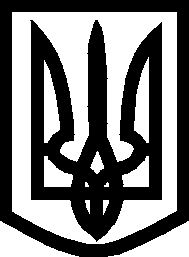 УКРАЇНА ВИКОНАВЧИЙ КОМІТЕТМЕЛІТОПОЛЬСЬКОЇ  МІСЬКОЇ  РАДИЗапорізької областіР І Ш Е Н Н Я20.08.2020                                                                     		№ 151/6Про внесення квартирдо списку службового житла та надання службового житла 	Відповідно до ч. 5 ст. 60 Закону України «Про місцеве самоврядування в Україні», ст. 118 Житлового кодексу УРСР, рішення виконавчого комітету Мелітопольської міської ради Запорізької області від 09.08.2018 № 167/4 «Щодо затвердження Положення про порядок надання службових жилих приміщень і користування ними», розглянувши клопотання заступника  міського голови з питань діяльності виконавчих органів ради, лист КП «Житломасив» від 10.08.2020 № 177, заяви зацікавлених осіб виконавчий комітет Мелітопольської міської ради Запорізької області В И Р І Ш И В:	1. Внести до списку службового житла виконавчого комітету Мелітопольської міської ради Запорізької області:	однокімнатну квартиру № (…) житлового будинку № (…) по 
(…), загальною площею 37,3 м2, житловою 18,2 м2.	2. Надати вищезазначену квартиру (…) Громику Олексію Сергійовичу на склад сім’ї (…).	3. Контроль за виконанням цього рішення покласти на заступника міського голови з питань діяльності виконавчих органів ради Щербакова О.Секретар Мелітопольської міської ради				Роман РОМАНОВПерший заступник міського голови з питань діяльності виконавчих органів ради 					Ірина РУДАКОВА(…) – текст, який містить конфіденційну інформацію про фізичну особу